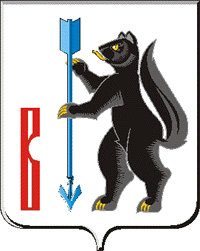 АДМИНИСТРАЦИЯГОРОДСКОГО ОКРУГА ВЕРХОТУРСКИЙП О С Т А Н О В Л Е Н И Еот 16.06.2016г. № 504г. Верхотурье О проведении мероприятий, посвященных Дню памяти и скорбив городском округе Верхотурский	В соответствии с Федеральным законом от 06 октября 2003 года № 131-ФЗ «Об общих принципах организации местного самоуправления в Российской Федерации», в целях патриотического воспитания граждан городского округа Верхотурский, руководствуясь статьей 26 Устава городского округа Верхотурский,ПОСТАНОВЛЯЮ:	1.Провести 21 и 22 июня 2016 года в городском округе Верхотурский мероприятия, посвященные 75-й годовщине начала Великой Отечественной войны.	2.Утвердить программу мероприятий военно-патриотической акции «Помним подвиг Урала», посвященной Дню памяти и скорби (прилагается).	3.Управлению культуры, туризма и молодежной политик Администрации городского округа Верхотурский (Гайнанова Н.А.) организовать проведение исторической реконструкции эпизодов военного времени, акции «Свеча памяти» с привлечением творческих коллективов образовательных организаций, учреждений культуры, общественных объединений и организаций.	4.Управлению образования Администрации городского округа Верхотурский (Крамаренко Н.А.) организовать участие коллективов образовательных организаций, военно-патриотических клубов и отрядов в мероприятиях военно-патриотической акции «Помним подвиг Урала».	5.Отделу по делам гражданской обороны и чрезвычайным ситуациям Администрации городского округа Верхотурский (Терехов С.И.) совместно с Отделением надзорной деятельности городского округа Верхотурский, Новолялинского городского округа Управления надзорной деятельности и профилактической работы ГУ МЧС России по Свердловской области (Татаринов С.Е.), Отделом полиции № 33 (дислокация г. Верхотурье) Межмуниципального отдела Министерства внутренних дел России «Новолялинский» (Дружинин В.А.) в срок до 20 июня 2016 года, провести обследование всех площадок, где запланировано проведение мероприятий, на предмет антитеррористической защищённости и противопожарной безопасности, с составлением акта.	6.Начальникам территориальных управлений Администрации городского округа Верхотурский (по списку):1) организовать проведение мероприятий, посвященных Дню памяти и скорби, на подведомственных территориях;2) оказать содействие в доставке учащихся на мероприятия, проводимые в г. Верхотурье.7.МКУ «Служба заказчика» городского округа Верхотурский (Широких А.А.) организовать скашивание травы на городской площади и территории, прилегающей к памятнику погибшим верхотурцам.8.МУП городского округа Верхотурский «Услуга» (Малышев Ю.С.) организовать:1) своевременный вывоз мусора и травы с городской площади и территории, прилегающей к памятнику погибшим верхотурцам;2) работу общественного туалета.9.Рекомендовать руководителям областных образовательных организаций:1) ГБОУ СО «Верхотурская гимназия» Екимовой С.А. принять участие в подготовке и проведении исторической реконструкции;2) ГБОУ СО «Средняя общеобразовательная школа № 2» Протопоповой Т.Ю. организовать вахту памяти у памятника погибшим верхотурцам;3) ГБОУ СО «Средняя общеобразовательная школа № 3» организовать работу интерактивной палатки;4) филиала Государственного бюджетного образовательного учреждения среднего профессионального образования Свердловской области «Верхнетуринский механический техникум» Фахрисламовой Н.А. организовать работу полевой кухни.10.Рекомендовать ГКУК СО «Верхотурский государственный историко-архитектурный музей-заповедник» (Новиченков Н.Н.):1) подготовить сценарий митинга, посвященного 75-й годовщине начала Великой Отечественной войны;2) принять участие в военно-исторической реконструкции.11.Рекомендовать:1) Отделу полиции № 33 (дислокация г. Верхотурье) МО МВД России «Новолялинский» (Дружинин В.А.) обеспечить охрану общественного порядка в местах проведения военно-патриотической акции «Помним подвиг Урала»;2) 71 ОФПС ГУ МЧС России по Свердловской области (Храмцов В.Е.) оказать содействие в организации полевой кухни, материально-техническом обеспечении военно-патриотической реконструкции;3) ГБУЗ СО «ЦРБ Верхотурского района» (Полтавский С.Н.):оказать содействие в материально-техническом обеспечении военно-патриотической реконструкции;организовать дежурство машины «скорой помощи» в местах проведения мероприятий 22 июня 2016 года с 12:00 до 14:00 часов.12.Рекомендовать руководителям предприятий, организаций и учреждений независимо от формы собственности принять участие коллективов в мероприятиях военно-патриотической акции «Помним подвиг Урала», посвященной Дню памяти и скорби, 22 июня 2016 года.13.Опубликовать настоящее постановление в информационном бюллетене «Верхотурская неделя» и разместить на официальном сайте городского округа Верхотурский.14.Контроль исполнения настоящего постановления возложить на заместителя главы Администрации городского округа Верхотурский по социальным вопросам Бердникову Н.Ю.И.о. главы Администрациигородского округа Верхотурский 						    В.В. Сизиков УТВЕРЖДЕНАпостановлением Администрациигородского округа Верхотурскийот 16.06.2016г. № 504«О проведении мероприятий,посвященных Дню памяти и скорбив городском округе Верхотурский»Программамероприятий военно-патриотической акции «Помним Подвиг Урала», посвященной Дню памяти и скорби 21-22 июня 2016 года в городском округе Верхотурский21.06.1621:00Международная мемориальная акция «Свеча памяти»                                                                                   Городская площадь22.06.1612:00Митинг «У черного камня» (открытие мемориальной плиты)                                                                Мемориал у городского пруда22.06.1613:00Историческая реконструкция «Помним  Подвиг Урала»Сцена 1 «Проводы верхотурцев на фронт»Сцена 2 «Эвакогоспиталь в Верхотурье»                                                                                    Городская площадь22.06.1614:00Работа интерактивной площадки «Один день из жизни госпиталя» (Серовский медколледж)                                                                                   Городская площадь22.06.1614:0016:00Посещение  музейных  экспонатов военного времени                                                                                    Городская площадь22.06.1614:00Авиашоу г. Серов                                                                              У гостиницы «Соболь»